ОФИЦИАЛЬНОЕ ИЗДАНИЕОРГАНОВ МЕСТНОГО САМОУПРАВЛЕНИЯЗАКАРИНСКОГО СЕЛЬСКОГО ПОСЕЛЕНИЯ
СЛОБОДСКОГО РАЙОНА КИРОВСКОЙ ОБЛАСТИИНФОРМАЦИОННЫЙ   БЮЛЛЕТЕНЬВыпуск № 2(11)27.01.2023Учредитель:  Закаринская сельская ДумаОтветственный за выпуск:  постоянная депутатская комиссия по мандатам, регламенту, вопросам местного самоуправления, законности и правопорядкуТираж: 6 экземпляровМеста размещения экземпляров официального издания:  администрация Закаринского сельского поселения, муниципальные  библиотеки  с. Закаринье и с. Роговое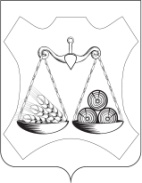 Администрация ЗАКАРИНСКОГО СЕЛЬСКОГО ПОСЕЛЕНИЯ слободского  района КИРОВСКОЙ ОБЛАСТИпостановлениес.ЗакариньеО разработке проекта о внесении измененийв Правила землепользования и застройки Закаринского сельского поселения             В соответствии с Федеральным законом от 06.10.2003 № 131-ФЗ «Об общих принципах организации местного самоуправления в Российской Федерации», статьями 31, 32, 33 Градостроительного кодекса Российской Федерации, руководствуясь Уставом муниципального образования Закаринское сельское поселение, администрация Закаринского сельского поселения ПОСТАНОВЛЯЕТ:            1. Подготовить проект внесения изменений в Правила землепользования и застройки территории МО Закаринское сельское поселение Слободского района Кировской области            2. После подготовки проекта внесения изменений в Правила землепользования и застройки Закаринского сельского поселения принять решение о проведении публичных слушаний.3. Опубликовать настоящее постановление в официальном издании поселения «Информационный бюллетень» и на официальном сайте администрации в сет «Интернет».          4. Контроль за выполнением настоящего постановления оставляю за собой. Глава администрацииЗакаринского сельского поселения                                                                                                      Г.Н.Елькина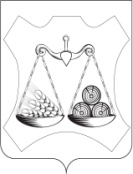 АДМИНИСТРАЦИЯ ЗАКАРИНСКОГО  СЕЛЬСКОГО ПОСЕЛЕНИЯСЛОБОДСКОГО РАЙОНА КИРОВСКОЙ ОБЛАСТИПОСТАНОВЛЕНИЕс.ЗакариньеОб утверждении мест, на которые запрещено возвращать животных без владельцев, и перечня лиц, уполномоченных на принятие решений о возврате животных без владельцев на прежние места обитания  на территории Закаринского сельского поселенияВ соответствии с Федеральным законом от 6 октября 2003 № 131-ФЗ «Об общих принципах организации местного самоуправления в Российской Федерации»,  с частью 6.1 статьи 18 Федерального закона от 27 декабря 2018 года № 498-ФЗ «Об ответственном обращении с животными и о внесении изменений в отдельные законодательные акты Российской Федерации», руководствуясь Уставом муниципального образования Закаринское сельское поселение, Администрация Закаринского сельского поселения, ПОСТАНОВЛЯЕТ:1. Утвердить места, на которые запрещено возвращать животных без владельцев на территории Закаринского сельского поселения (Приложение №1). 2. Утвердить перечень лиц, уполномоченных на принятие решений о возврате животных без владельцев на прежние места их обитания на территории Закаринского сельского поселения (Приложение №2).3. Опубликовать настоящее постановление в официальном издании поселения «Информационный бюллетень» и на официальном сайте администрации в сет «Интернет».        4. Контроль за выполнением настоящего постановления оставляю за собой.Глава администрацииЗакаринского сельского поселения                                                                                                            Г.Н.Елькина                                                                         Приложение №1к постановлению администрацииЗакаринского сельского поселения от 23.01.2022  № 7 Места, на которые запрещено возвращать животных без владельцев на территории Закаринского сельского поселения - территории общего пользования (в том числе площади, улицы, проезды, парки и другие территории, которыми беспрепятственно пользуется неограниченный круг лиц);- территории, прилегающие к многоквартирным домам;- детские игровые и детские спортивные площадки;- спортивные площадки для занятий активными видами спорта, площадки, предназначенные для спортивных игр на открытом воздухе;- кладбища и мемориальные зоны;- площадки для проведения массовых мероприятий;- территории детских, образовательных и лечебных учреждений;- территории, прилегающие к объектам культуры;-территории, прилегающие к организациям общественного питания,  магазинам.                                                                    Приложение №2к постановлению администрацииЗакаринского сельского поселения от 23.01.2023  № 7Перечень лиц, уполномоченных на принятие решений о возврате животных без владельцев на прежние места их обитания на территории Закаринского сельского поселенияКошкин Леонид Николаевич – заместитель главы администрации Закаринского сельского поселения АДМИНИСТРАЦИЯ ЗАКАРИНСКОГО  СЕЛЬСКОГО ПОСЕЛЕНИЯСЛОБОДСКОГО РАЙОНА КИРОВСКОЙ ОБЛАСТИПОСТАНОВЛЕНИЕс.ЗакариньеОб организации и  проведении публичных слушаний по проекту о внесении изменений в Правила землепользования и застройки в Закаринском сельском поселении В соответствии со статьей 28 Федерального закона от 06.10.2003 № 131-ФЗ «Об общих принципах организации местного самоуправления в Российской Федерации», статьей 31 Градостроительного кодекса, Уставом  Закаринского сельского поселения и Положением об организации и проведении  общественных обсуждений или публичных слушаний  по проектам градостроительных решений на территории муниципального образования Закаринское сельское поселение Слободского района Кировской области, утвержденным решением Закаринской сельской Думы от 06.04.2021 № 43/172, администрация Закаринского сельского поселения ПОСТАНОВЛЯЕТ:Назначить публичные слушания в муниципальном образовании Закаринское сельское поселение Слободского района Кировской области  по проекту о внесении изменений и дополнений в Правила землепользования и застройки в Закаринском сельском поселении, утвержденные постановлением администрации Закаринского сельского поселения от 25.08.2021 № 35 (далее – Правила).Оповестить жителей о предстоящих публичных слушаниях 27.01.2023.Комиссии по землепользованию и застройке организовать и провести на территории Закаринского сельского поселения  публичные слушания по проекту изменений в Правила.      4.  В целях доведения до населения информации о содержании проекта о внесении изменений в Правила организовать собрание для жителей Закаринского сельского поселения 15.02.2023 в 15-00 в здании администрации Закаринского сельского поселения (ул. Ленина,  д.6, администрация). 5. Опубликовать настоящее постановление, проект о внесении изменений в Правила, а также заключение о результатах общественных обсуждений или публичных слушаний в Информационном бюллетене органов местного самоуправления муниципального образования Закаринское сельское поселение Слободского района Кировской области и разместить на страничке Закаринского сельского поселения официального сайта администрации Слободского муниципального района.6. Определить срок проведения публичных слушаний от 27.01.2023 до 15.02.2023.7. Определить местом сбора предложений и замечаний всех заинтересованных лиц по проекту о внесении изменений в Правила для включения их в протокол публичных слушаний администрацию Закаринского сельского поселения, кабинет специалиста администрации Гурдиной Е.Г.8.  Утвердить план мероприятий по проведению публичных слушаний. Прилагается.9.  Контроль за организацией и проведением публичных слушаний возложить на заместителя главы администрации Кошкина Л.Н.Глава администрацииЗакаринского сельского поселения                                    Г.Н.Елькина						АДМИНИСТРАЦИЯ ЗАКАРИНСКОГО  СЕЛЬСКОГО ПОСЕЛЕНИЯСЛОБОДСКОГО РАЙОНА КИРОВСКОЙ ОБЛАСТИПОСТАНОВЛЕНИЕПРОЕКТс.ЗакариньеО внесении изменений в постановление администрации Закаринского сельского поселения от 25.08.2021 № 35В соответствии  с Федеральным законом от 06.10.2003 № 131-ФЗ «Об общих принципах организации местного самоуправления в Российской Федерации», статьей 31 Градостроительного кодекса, Уставом  Закаринского сельского поселения, на основании экспертного заключения от13.01.2023 № 64-47-07-03/, Администрация Закаринского сельского поселения   ПОСТАНОВЛЯЕТ:        1. В постановление администрации Закаринского сельского поселения от  25.08.2021 № 35  «Правил землепользования и застройки Закаринского сельского поселения Слободского района Кировской области» (далее – Правила), внести следующие изменения и дополнения: 1.1. Подпункт 8 пункта 1.1 Главы 5 Правил изложить в новой редакции:«8) Внесение изменений в правила землепользования и застройки в связи с обнаружением мест захоронений погибших при защите Отечества, расположенных в границах Закаринского сельского поселения, осуществляется в течение шести месяцев с даты обнаружения таких мест, при этом проведение общественных обсуждений или публичных слушаний не требуется.»;1.2. Подпункты 6 и 7  пункта 1.2 Главы 5 Правил изложить в новой редакции:«6) уполномоченным федеральным органом исполнительной власти или юридическим лицом, обеспечивающим реализацию принятого Правительством Российской Федерации решения о комплексном развитии территории, которое создано Российской Федерацией или в уставном (складочном) капитале которого доля Российской Федерации составляет более 50 процентов, или дочерним обществом, в уставном (складочном) капитале которого более 50 процентов долей принадлежит такому юридическому лицу  (далее – юридическое лицо, определенное Российской Федерацией);7)  высшим исполнительным органом государственной власти субъекта Российской Федерации, органом местного самоуправления, принявшими решение о комплексном развитии территории, юридическим лицом, определенным субъектом Российской Федерации и обеспечивающим реализацию принятого субъектом Российской Федерации, главой местной администрации решения о комплексно развитии территории, которое создано субъектом Российской Федерации, муниципальным образованием или в уставном (складочном) капитале которого доля субъекта РоссийскойФедерации, муниципального образования составляет более 50 процентов, или дочерним обществом, в уставном (складочном) капитале которого более 50 процентов долей принадлежит такому юридическому лицу (далее - юридическое лицо, определенное субъектом Российской Федерации), либо лицом, с которым заключен договор о комплексном развитии территории в целях реализации решения о комплексном развитии территории.».2. Опубликовать правила на страничке Закаринского сельского поселения официального сайта Слободского муниципального района и в федеральной государственной информационной системе территориального планирования.3. Настоящее постановление вступает в силу со дня его официального опубликования.Глава администрации Закаринского сельского поселения	                                                  Г.Н.ЕлькинаПлан мероприятий по проведению публичных слушаний № п/пНаименование документаСтр.11Постановление администрации от 23.01.2023 № 6 «О разработке проекта о внесении изменений в Правила землепользования и застройки Закаринского сельского поселения»2Постановление администрации от 23.01.2023 № 7 «Об утверждении мест, на которые запрещено возвращать животных без владельцев, и перечня лиц, уполномоченных на принятие решений о возврате животных без владельцев на прежние места обитания  на территории Закаринского сельского поселения »3Постановление администрации от 25.01.2023 № 8 «Об организации и  проведении публичных слушаний по проекту о внесении изменений в Правила землепользования и застройки в Закаринском сельском поселении» 23.01.2023   №  623.01.2023№ 725.01.2023 №  8УТВЕРЖДЕНпостановлением администрации Закаринского сельского поселенияот 25.01.2023 № 8                 № п/пПеречень мероприятийДатамероприятияОтветственные1Ознакомление с демонстрационными материалами проектаС даты опубликования  проекта до даты окончания публичных слушаний (до 15.02.2023)Администрация поселения2Собрание для жителей сельского поселения:- регистрация участников собрания- выступление представителей органа местного самоуправления, разработчиков проекта- выступление участников собрания, вопросы, замечания, подведение итогов публичных слушаний15.02.202314.45-15.00с 15-00с 15-15Администрация поселения, комиссия по ПЗЗ3Прием предложений и замечаний по проектус даты опубликования проекта до 15.02.2023Администрация поселения